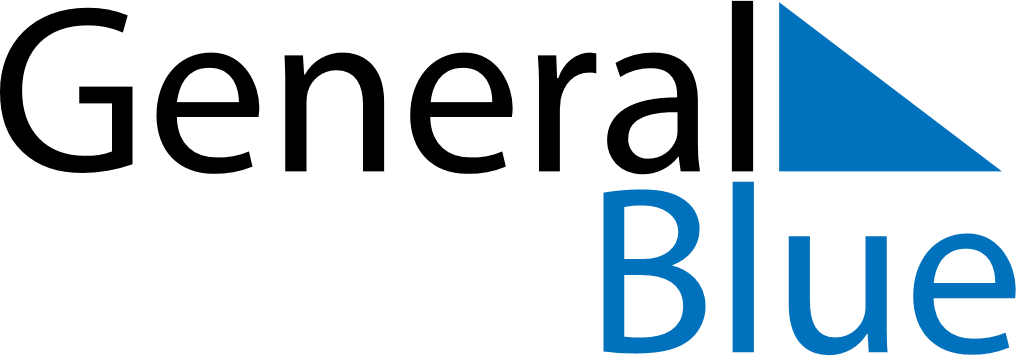 June 2024June 2024June 2024June 2024June 2024June 2024June 2024Kati, MaliKati, MaliKati, MaliKati, MaliKati, MaliKati, MaliKati, MaliSundayMondayMondayTuesdayWednesdayThursdayFridaySaturday1Sunrise: 6:05 AMSunset: 6:54 PMDaylight: 12 hours and 49 minutes.23345678Sunrise: 6:05 AMSunset: 6:55 PMDaylight: 12 hours and 49 minutes.Sunrise: 6:05 AMSunset: 6:55 PMDaylight: 12 hours and 50 minutes.Sunrise: 6:05 AMSunset: 6:55 PMDaylight: 12 hours and 50 minutes.Sunrise: 6:05 AMSunset: 6:55 PMDaylight: 12 hours and 50 minutes.Sunrise: 6:05 AMSunset: 6:56 PMDaylight: 12 hours and 50 minutes.Sunrise: 6:05 AMSunset: 6:56 PMDaylight: 12 hours and 50 minutes.Sunrise: 6:05 AMSunset: 6:56 PMDaylight: 12 hours and 51 minutes.Sunrise: 6:05 AMSunset: 6:56 PMDaylight: 12 hours and 51 minutes.910101112131415Sunrise: 6:05 AMSunset: 6:57 PMDaylight: 12 hours and 51 minutes.Sunrise: 6:05 AMSunset: 6:57 PMDaylight: 12 hours and 51 minutes.Sunrise: 6:05 AMSunset: 6:57 PMDaylight: 12 hours and 51 minutes.Sunrise: 6:06 AMSunset: 6:57 PMDaylight: 12 hours and 51 minutes.Sunrise: 6:06 AMSunset: 6:58 PMDaylight: 12 hours and 51 minutes.Sunrise: 6:06 AMSunset: 6:58 PMDaylight: 12 hours and 52 minutes.Sunrise: 6:06 AMSunset: 6:58 PMDaylight: 12 hours and 52 minutes.Sunrise: 6:06 AMSunset: 6:58 PMDaylight: 12 hours and 52 minutes.1617171819202122Sunrise: 6:06 AMSunset: 6:59 PMDaylight: 12 hours and 52 minutes.Sunrise: 6:07 AMSunset: 6:59 PMDaylight: 12 hours and 52 minutes.Sunrise: 6:07 AMSunset: 6:59 PMDaylight: 12 hours and 52 minutes.Sunrise: 6:07 AMSunset: 6:59 PMDaylight: 12 hours and 52 minutes.Sunrise: 6:07 AMSunset: 6:59 PMDaylight: 12 hours and 52 minutes.Sunrise: 6:07 AMSunset: 7:00 PMDaylight: 12 hours and 52 minutes.Sunrise: 6:07 AMSunset: 7:00 PMDaylight: 12 hours and 52 minutes.Sunrise: 6:08 AMSunset: 7:00 PMDaylight: 12 hours and 52 minutes.2324242526272829Sunrise: 6:08 AMSunset: 7:00 PMDaylight: 12 hours and 52 minutes.Sunrise: 6:08 AMSunset: 7:00 PMDaylight: 12 hours and 52 minutes.Sunrise: 6:08 AMSunset: 7:00 PMDaylight: 12 hours and 52 minutes.Sunrise: 6:08 AMSunset: 7:01 PMDaylight: 12 hours and 52 minutes.Sunrise: 6:09 AMSunset: 7:01 PMDaylight: 12 hours and 52 minutes.Sunrise: 6:09 AMSunset: 7:01 PMDaylight: 12 hours and 52 minutes.Sunrise: 6:09 AMSunset: 7:01 PMDaylight: 12 hours and 52 minutes.Sunrise: 6:09 AMSunset: 7:01 PMDaylight: 12 hours and 52 minutes.30Sunrise: 6:10 AMSunset: 7:01 PMDaylight: 12 hours and 51 minutes.